All Saints C E P School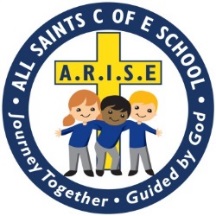 16 hours per week, 52 weeks per yearGrade E2, 1- 3£17364 - £18,065 pro rate (£9.00 to £9.36 per hour)AdvertCLEANER – PART TIME ROLESalary: NJC E2 Scale (Salary FTE £17,842 to £18,562 for 37 hours pro rata)Contract: Permanent Part-Time Contract16 hours a week 3.20pm to 6.30pm52 weeks a yearStart Date: February 2022An exciting opportunity has arisen at All Saints Church of England Primary School for a suitably skilled and reliable Cleaner to join our excellent team of staff. The role is to support the Caretaker, Business Manager and Head Teacher in keeping the school environment fit for purpose.The successful candidate will be responsible for cleaner areas at the school, as directed by the Business Manager and Caretaker.  They will need to be flexible, self-motivated, have good communication skills and a good understanding of health and safety requirements in public buildings. In conjunction with the Business Manager and Caretaker, the successful candidate will:Ensure the school is functional on a daily basis and respond to any day-to-day issues that may arise.Have a proven good level of understanding of the health and safety requirements of a school site.Be responsible for the daily cleaning of school areas under the direction of the Caretaker.Have excellent time management skills with an ability to prioritise duties and work on their own initiativeFor an informal discussion and to book a slot to look round the site, please phone the school office 01634 338922 to arrange a visit. All Saints is a community family school. Once you are here - you will find it difficult to leave.Closing Date for application forms to be received: Friday 4 February 2022Interviews to be held in the week commencing: Monday 7 February 2022      All Saints Church of England Primary School is committed to safeguarding and promoting the welfare of all its children.  This position is subject to a criminal record check from the Disclosure & Barring Service (formerly CRB) which will require you to disclose all criminal convictions.  It is also subject to pre-employment checks including reference checks, identify and proof of right to work in the UK. We reserve the right to research applicants on social media platforms and the internet, and the Board of Governors may take this information into consideration during the recruitment processInformation about the schoolAll Saints Church of England Primary School is a very successful School located at the heart of the diverse community of Chatham, Kent. The main school has 315 children on roll from Reception to Year 6 and the nursery has a capacity for 60 more.The last Ofsted inspection graded the school “good” with outstanding features and our last Statutory Inspection of Anglican and Methodist Schools (SIAMS) concurred by awarding the school a grading of "good" as well.Together with three other local Church Schools, we are part of the Medway Anglican Schools Trust.